ANALISIS DETERMINAN INTENSITAS PERILAKU WAJIB PAJAK DALAM MENGGUNAKAN E-FILING PADA KPP PRATAMA KISARANSKRIPSIOLEH :NURHADIKANPM : 183214076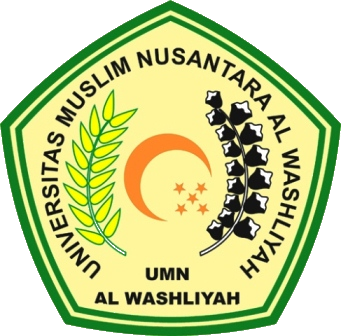 PROGRAM STUDI AKUNTANSIFAKULTAS EKONOMIUNIVERSITAS MUSLIM NUSANTARA AL WASHLIYAHMEDAN2021ANALISIS DETERMINAN INTENSITAS PERILAKU WAJIB PAJAK DALAM MENGGUNAKAN E-FILING PADA KPP PRATAMA KISARANDisusun Untuk Memenuhi Persyaratan DalamMemperoleh Gelar Sarjana EkonomiJurusan AkuntansiOLEH :NURHADIKANPM : 183214076PROGRAM STUDI AKUNTANSIFAKULTAS EKONOMIUNIVERSITAS MUSLIM NUSANTARA AL WASHLIYAHMEDAN2021